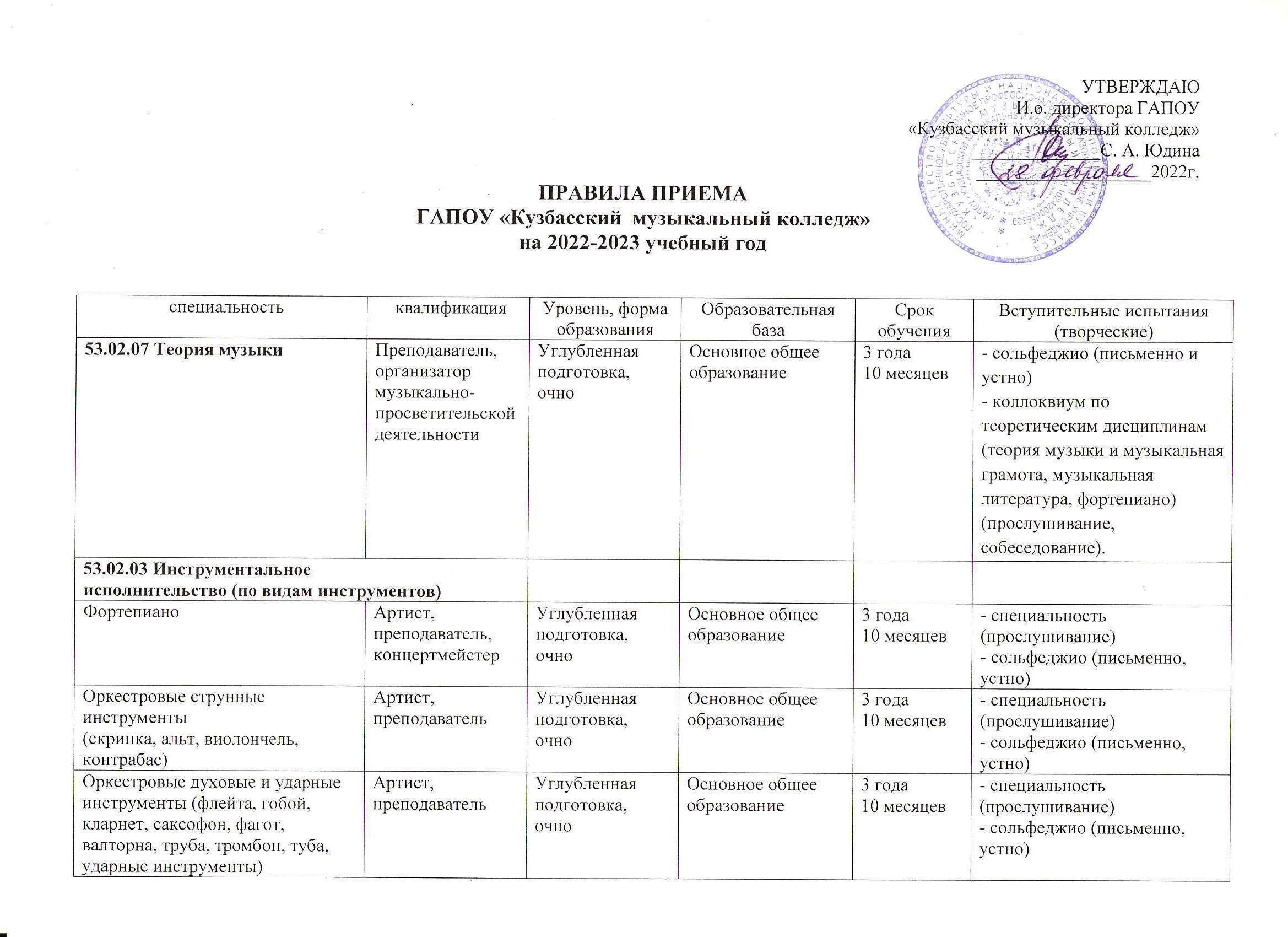 Инструменты народного оркестра(баян, аккордеон, домра, балалайка, гитара)Артист, преподаватель, концертмейстерУглубленная подготовка,очноОсновное общее образование3 года 10 месяцев- специальность (прослушивание)- сольфеджио (письменно, устно)53.02.04 Вокальное искусствоАртист-вокалист, преподавательУглубленная подготовка,очноОсновное общее образование3 года 10 месяцев- специальность (прослушивание)- сольфеджио (письменно, устно)53.02.06 Хоровое дирижированиеДирижёр хора, преподавательУглубленная подготовка,очноОсновное общее образование3 года 10 месяцев- специальность (прослушивание)- сольфеджио (письменно, устно)